COUNTY OF ALAMEDAADDENDUM No. 3toRFQ No. 901984forProbation Housing Vendor Pool**REVISED CALENDAR OF EVENTS**PLEASE NOTE THAT BID RESPONSES ARE NOW DUE ONDecember 22, 2022 BY 2:00 P.M. Alameda County is committed to reducing environmental impacts across our entire supply chain. 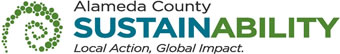 If printing this document, please print only what you need, print double-sided, and use recycled-content paper.The following Section has been modified to read as shown below.  Changes made to the original RFQ document are in bold print and highlighted, and deletions made have a strike through.Page 2 of the RFQ, CALENDAR OF EVENTS, has been revised as follows:CALENDAR OF EVENTSREQUEST FOR QUALIFICATION No. 901984Probation Housing Vendor Pool NOTE:  All dates are tentative and subject to change.This County of Alameda, Probation Department, RFQ Addendum has been electronically issued to potential bidders via e-mail.  E-mail addresses used are those in the County’s Small Local Emerging Business (SLEB) Vendor Database or from other sources.  If you have registered or are certified as a SLEB, please ensure that the complete and accurate e-mail address is noted and kept updated in the SLEB Vendor Database.  This RFQ Addendum will also be posted on the GSA Contracting Opportunities website located at Alameda County Current Contracting Opportunities.EVENTDATE/LOCATIONRequest IssuedOctober 7, 2022Networking/Bidders Conference No. 1 COMPLETED - February 8, 2021 @ 11:00 a.m.Alameda County Probation Department via Microsoft TeamsMandatory Bidders Conference No. 2COMPLETED - October 25, 2022 @ 1:00 p.m.Alameda County Probation Department via Microsoft TeamsWritten Questions Due via Email:sbelowich@acgov.org October 26, 2022 by 5:00 p.m.List of AttendeesOctober 28, 2022Q&A IssuedFebruary 23, 2021Q&A No. 2 Issued November 14, 2022  December 7, 2022Addendum No. 1 Issued February 23, 2021Addendum No. 2 IssuedSeptember 14, 2021Addendum No. 3 Issued November 14, 2022  December 5, 2022Announcement No. 1 IssuedNovember 12, 2021Announcement No. 2 IssuedMarch 18, 2022Round 6 Response Due and Submitted throughEmail: probbidsubmittal@acgov.orgThe sixth round of responses will be due on December 5, 2022 December 22, 2022 by 2:00 p.m.Board Letter Recommending Award IssuedFebruary 14, 2023Board Consideration Award DateFebruary 28, 2023Contract Start DateApril 1, 2023